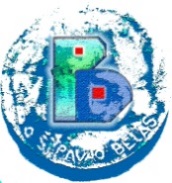 KLASA: 112-02/22-01/10URBROJ: 238/03-129-22-Brdovec. 14.10.2022.Vezano za raspisani natječaj KLASA: 112-02/22-01/10  URBROJ: 238/03-129-22-3  za zasnivanje radnog odnosa na radnom mjestu učitelja/učiteljice razredne nastave na određeno puno radno vrijeme pozivamo vas na procjenu, odnosno testiranje dana 18.10.2022. (utorak) u 9:00 sati u prostorima Škole.Jelena ŠtefanecAzra KopjarPaula Kottek	U privitku dostavljamo  Sadržaj  i način testiranja.				Predsjednica Povjerenstava za procjenu i vrednovanje kandidata:						Sanja Huljić, pedagoginja